АктуальностьНесмотря на то, что по формированию элементарных математических представлений педагоги в дошкольных образовательных учреждениях уделяли особое внимание в своих исследованиях. И на современном этапе многие педагоги ведут большую работу по этому направлению, к сожалению, у детей наблюдается недостаточно сформированный уровень математических знаний. Поэтому противоречие между многочисленными исследованиями в области интеллектуального развития воспитания детей дошкольного возраста и недостаточным количеством методических рекомендаций по формированию их математических знаний с использованием игровых костей «зары» обуславливает актуальность исследования.       Цель: В ходе практической деятельности проверить эффективность методического пособия по формированию математических знаний у детей старшего дошкольного возраста через игру на основе предложенного развивающего пособия.      Задачи:- Закреплять счет в пределах 12 и название геометрических фигурах. Продолжать учить соотносить цифру с количеством. Продолжать учить пользоваться математическими знаками +, -, =, =, <, >, а так же придумывать и решать математические задачи, примеры на сложение и вычитание;- способствовать формированию мыслительных операций, развитию речи, умению аргументировать свои высказывания;- Воспитывать интерес к математическим занятиям.      Предполагаемый результат:На основе систематизации и обобщении знаний через игровое пособие «Занимательные дайсы» дети научаться соотносить число с количеством предметов, составлять и решать арифметические задачи, будут сформированы навыки счета в пределах 12. Дети закрепят знания о объемных и плоскостных геометрических фигурах через игровую деятельность. Полученные математические знания окажут положительное влияние на дальнейшее интеллектуальное развитие детей.Воспитатель (зачитывает отрывок из поэмы А.С Пушкина «Руслан и Людмила»У лукоморья дуб зеленый;Златая цепь на дубе том:И днем, и ночью кот ученыйВсе ходит по цепи кругом.Воспитатель вносит в группу методическое пособие «Занимательные дайсы» (рис.1)Воспитатель: Посмотрите к нам в гости пришел кот ученый и принес с собой игровые кости они называются «дайсы». Давайте попробуем ими поиграть.Задание №1Ожидаемый результат:1.Ребенок закрепит названия плоских (круг, овал, квадрат, шестиугольник, треугольник, овал, ромб, трапеция, параллелепипед) и объемных (шар, куб, эллипсоид, призма, параллелепипед, пирамида, цилиндр, конус, тор) геометрических фигур.2.Если работать с картинка по теме проекта то помимо счета дети узнают новые слова, непосредственно пройдет индивидуальная работа с детьми по звуковой культурой речи.На цифру ты посмотриИ нужное количество предметов на поле положи.Это могут быть картинки по теме проекта, либо плоские или объемные геометрические фигуры (рис.2,3,4).Задание №2Ожидаемый результат:Дети смогут понять, как правильно показывать большее и меньшее число, а может они вовсе равны или не равны.Как нам быть, когда числоБольше будто бы назло?Как же это показать,Что бы каждый мог понять?Здесь нужно добиваться от ребенка чтобы он формулировал проговаривал все, что он делвет.Задание №3.Ожидаемый результат:1.На наглядной основе ребенок научится составлять и решать простые арифметические задачи на сложение (к большему прибавляется меньшее) и на вычитание (вычитаемое меньше остатка); при решении задач пользоваться знаками действий: плюс (+), минус (—) и знаком отношения равно (=).Раз, два, три, четыре, пятьЗадачки будем составлятьДети используя дайсы составляют задачи на сложение и вычитание.Воспитатель: Ребята мы  дайсы используем только в настольных играх, а кот благодаря им научился считать. И нас научил спасибо ему.Список литературы:1.Математика для детей 6-7 лет: Методическое пособие. М.: ТЦ Сфера, 2015.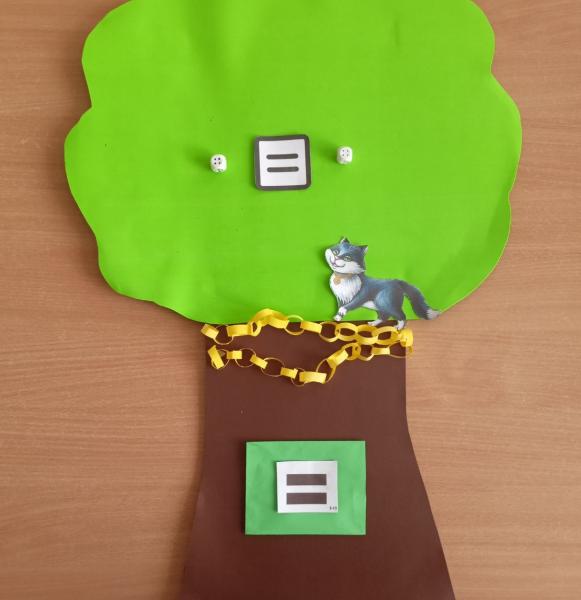 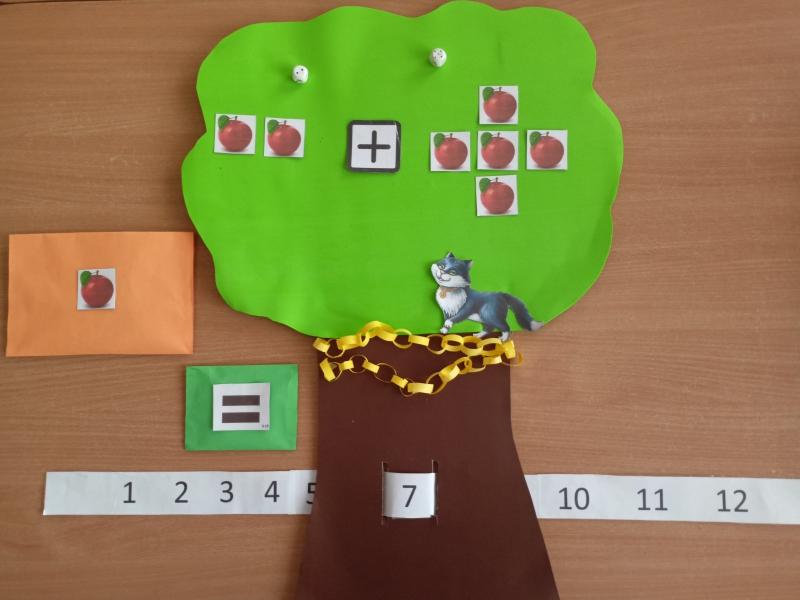 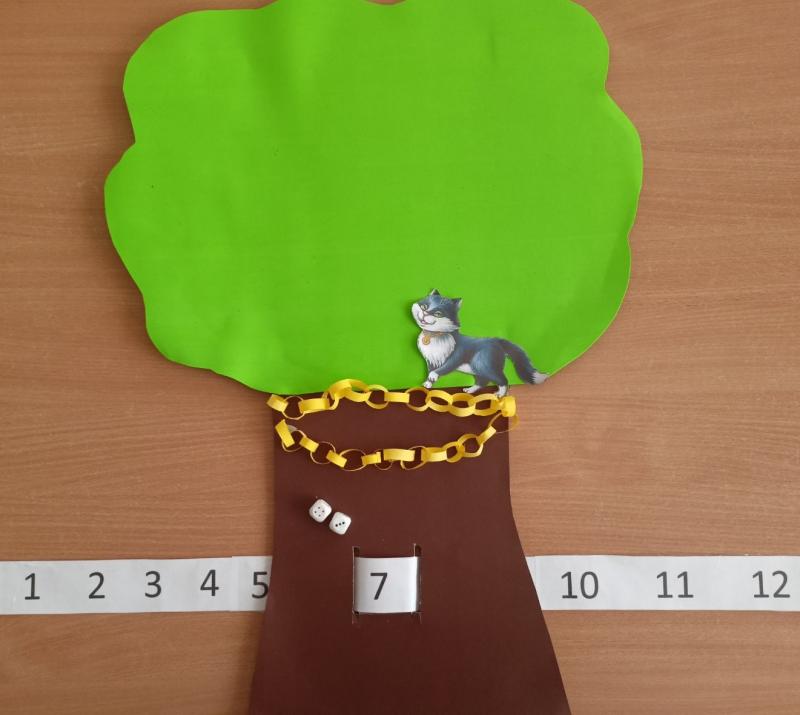 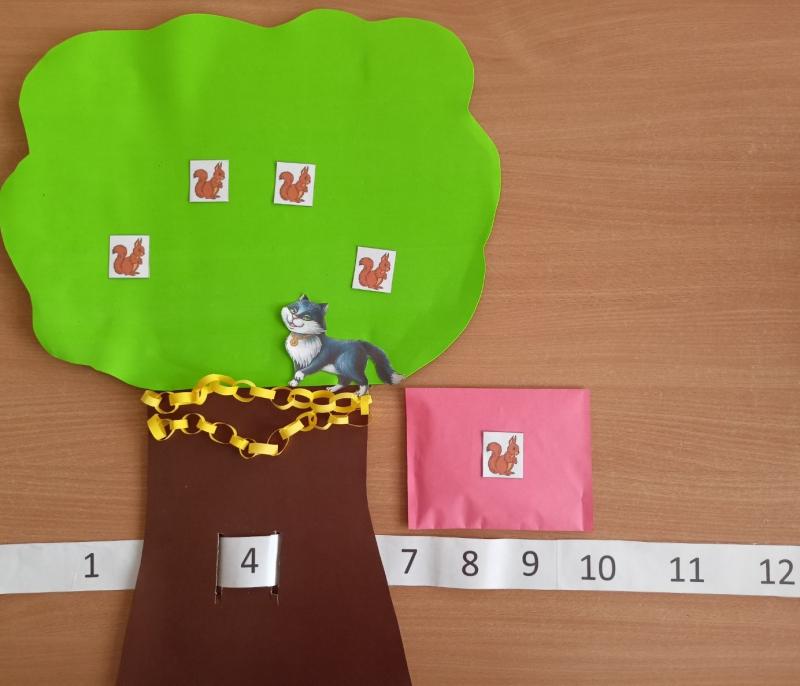 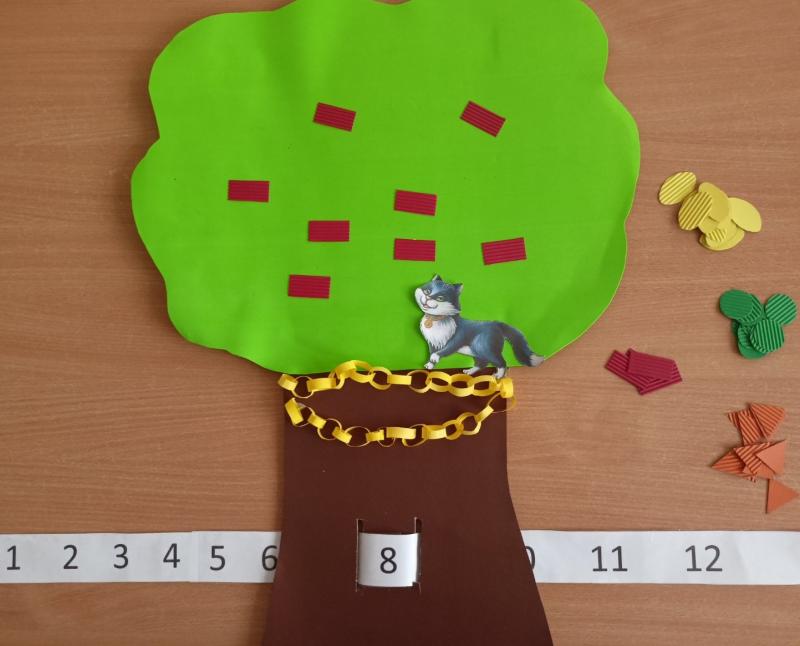 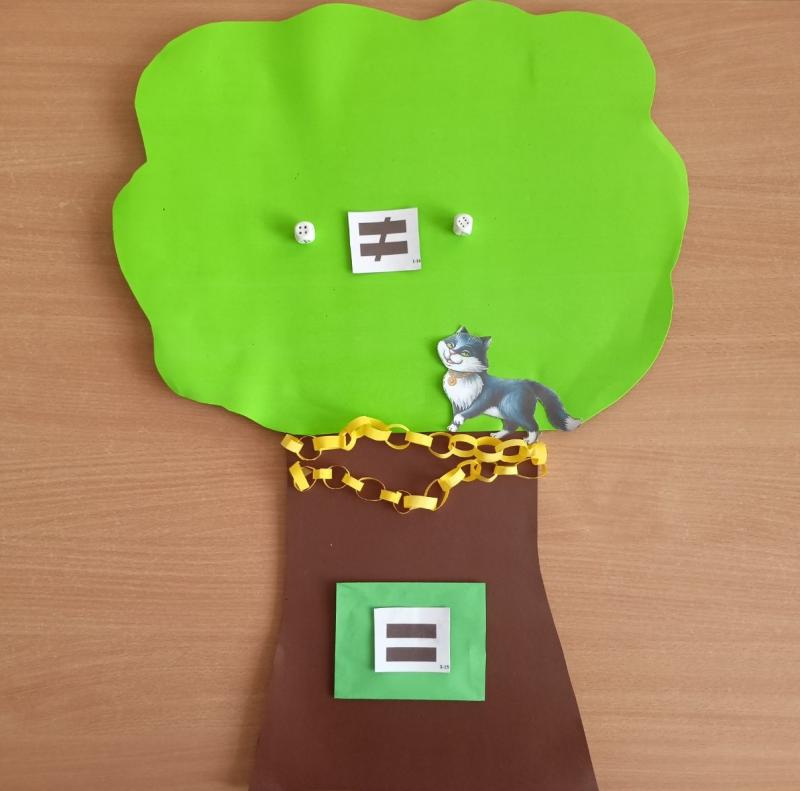 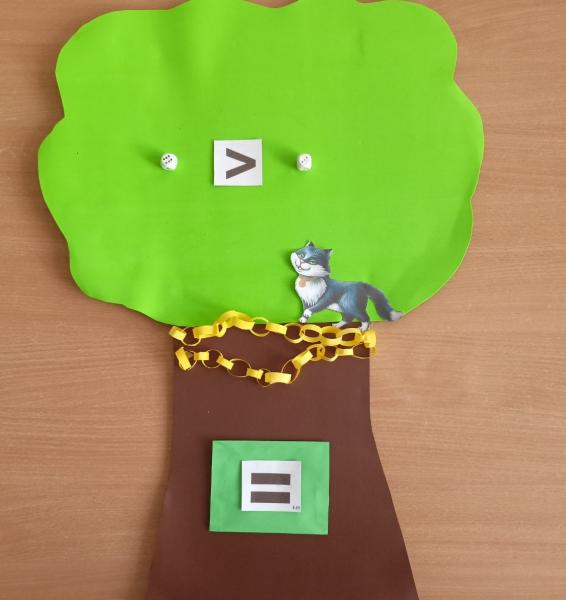 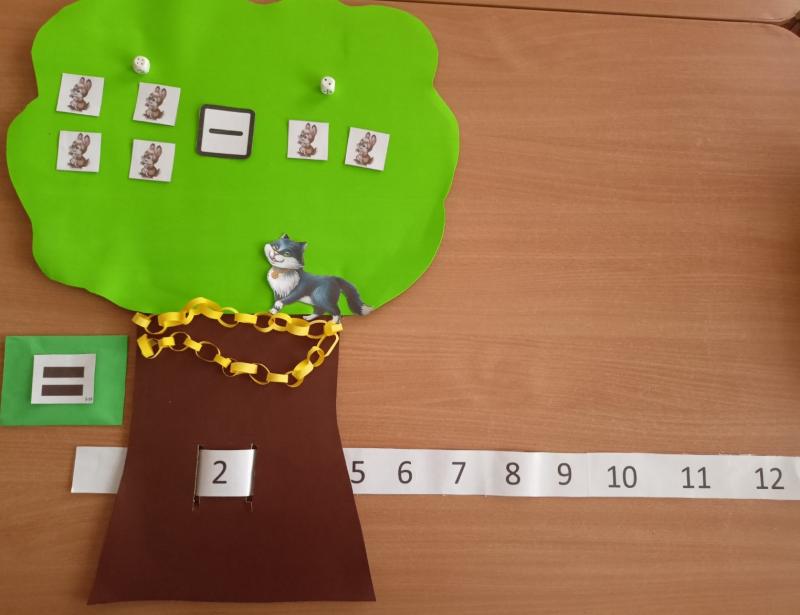 